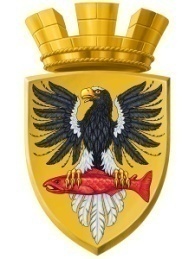 Р О С С И Й С К А Я  Ф Е Д Е Р А Ц И ЯКАМЧАТСКИЙ КРАЙП О С Т А Н О В Л Е Н И ЕАДМИНИСТРАЦИИ ЕЛИЗОВСКОГО ГОРОДСКОГО ПОСЕЛЕНИЯОт   16.05.2018 года                                                                                                    № 542-п         г.ЕлизовоОб аннулировании адресов жилым помещениям с кадастровыми номерами 41:05:0101006:2542 и 41:05:0101006:2544 и о присвоении новых адресов жилым помещениям с кадастровыми номерами 41:05:0101006:2542 и 41:05:0101006:2544 	Руководствуясь статьей 14 Федерального закона от 06.10.2003 № 131-ФЗ «Об общих принципах организации местного самоуправления в Российской Федерации», Уставом Елизовского городского поселения, согласно Правилам присвоения, изменения и аннулирования адресов, утвержденным постановлением Правительства Российской Федерации от 19.11.2014 № 1221, на основании письма АО «Ростехинвентаризация – Федеральное БТИ» от 12.04.2018№ 97, заявления Корчуновой Е.А. и, принимая во внимание договор о передаче жилого помещения в собственность гражданина от 23.04. 1998, уведомление о приостановлении государственной регистрации от 31.01.2018 №41/002/033/2018-254,ПОСТАНОВЛЯЮ:Аннулировать адрес жилому помещению с кадастровым номером 41:05:0101006:2542: Камчатский край, Елизовский район, г.Елизово, ул. Ленинская, д. 27, кв. 2. Аннулировать адрес жилому помещению с кадастровым номером 41:05:0101006:2544: Камчатский край, Елизовский район, г.Елизово, ул. Ленинская, д. 27, кв. 4.Присвоить новый адрес жилому помещению с кадастровым номером 41:05:0101006:2542: Камчатский край, Елизовский район, г.Елизово, ул. Ленинская, д. 27, кв. 4.Присвоить новый адрес жилому помещению с кадастровым номером 41:05:0101006:2544: Камчатский край, Елизовский район, г.Елизово, ул. Ленинская, д. 27, кв. 2.Направить настоящее постановление в Федеральную информационную адресную систему для внесения сведений установленных данным постановлением.Управлению делами администрации Елизовского городского поселения опубликовать (обнародовать) настоящее постановление в средствах массовой информации и разместить в информационно – телекоммуникационной сети «Интернет» на официальном сайте администрации Елизовского городского поселения. Корчуновой Е.А. обратиться в филиал федерального государственного бюджетного учреждения «Федеральная кадастровая палата Федеральной службы государственной регистрации, кадастра и картографии» по Камчатскому краю для внесения изменений уникальных характеристик объектов недвижимого имущества.Контроль за исполнением настоящего постановления возложить на руководителя Управления архитектуры и градостроительства администрации Елизовского городского поселения.ВрИО Главы администрации Елизовского городского поселения                                                     Д.Б. Щипицын